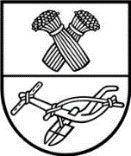 panevėžio rajono savivaldybės tarybasprendimasDĖL PANEVĖŽIO RAJONO SAVIVALDYBĖS TARYBOS 2019 M. SPALIO 31 D. SPRENDIMO NR. T-212 „DĖL PARDUODAMŲ PANEVĖŽIO RAJONO SAVIVALDYBĖS BŪSTŲ IR PAGALBINIO ŪKIO PASKIRTIES PASTATŲ SĄRAŠO PATVIRTINIMO“ PAKEITIMO2021 m. rugpjūčio 26 d. Nr. T-173PanevėžysVadovaudamasi Lietuvos Respublikos vietos savivaldos įstatymo 18 straipsnio 1 dalimi, Lietuvos Respublikos paramos būstui įsigyti ar išsinuomoti įstatymo 25 straipsnio 5 dalimi, Panevėžio rajono savivaldybės taryba n u s p r e n d ž i a:1. Pakeisti Parduodamų Panevėžio rajono savivaldybės būstų ir pagalbinio ūkio paskirties pastatų sąrašą, patvirtintą Panevėžio rajono savivaldybės tarybos 2019 m. spalio 31 d. sprendimu     Nr. T-212 „Dėl Parduodamų Panevėžio rajono savivaldybės būstų ir pagalbinio ūkio paskirties pastatų sąrašo patvirtinimo“:1.1. papildyti 2.7 papunkčiu ir jį išdėstyti taip:            1.2. pakeisti 4.5–4.7 papunkčius ir juos išdėstyti taip:  			1.3. pakeisti 4.9 papunktį ir jį išdėstyti taip:                    1.4. pakeisti 5.5 papunktį ir jį išdėstyti taip: 		1.5. pakeisti 6.1.1–6.1.2 papunkčius ir juos išdėstyti taip:  				1.6.  pakeisti 6.11 papunktį ir jį išdėstyti taip:		1.7. papildyti 6.15 papunkčiu ir jį išdėstyti taip:			1.8. pakeisti 7.3.1 papunktį ir jį išdėstyti taip: 		1.9. papildyti 7.25 papunkčiu ir jį išdėstyti taip:  		1.10. pakeisti 9.1 ir 9.2 papunkčius ir juos išdėstyti taip:			1.11. papildyti 10.10 papunkčiu ir jį išdėstyti taip:  		1.12.  papildyti 11.16 ir 11.17 papunkčiais ir juos išdėstyti taip:  		2. Pripažinti netekusiais galios Parduodamų Panevėžio rajono savivaldybės būstų ir pagalbinio ūkio paskirties pastatų sąrašo, patvirtinto Panevėžio rajono savivaldybės tarybos 2019 m. spalio 31 d. sprendimu Nr. T-212 „Dėl Parduodamų Panevėžio rajono savivaldybės būstų ir pagalbinio ūkio paskirties pastatų sąrašo patvirtinimo“, 4.12, 6.5, 6.5.1, 6.11.1, 6.11.2, 7.18, 8.3.1, 8.3.4, 8.5, 8.6, 10.7, 10.8, 11.3  ir 11.14  papunkčius. Šis sprendimas gali būti skundžiamas Lietuvos Respublikos administracinių bylų teisenos įstatymo nustatyta tvarka.Savivaldybės meras 					Povilas Žagunis2.7.Pastatas – gyvenamasis namas, Naujarodžių g. 1, Naujarodžių k.Ūkinis pastatasŪkinis pastatasŪkinis pastatasŪkinis pastatasŪkinis pastatasKiemo statiniai6695-3004-10126695-3004-10236695-3004-10346695-3004-10456695-3004-10566695-3004-10676695-3004-10784.5.Butas / patalpa – butas su bendro naudojimo patalpa (4,83 kv. m), Vadaktėlių k. 3-558/100 ūkinio pastato 4400-4501-5850:10196693-3005-40264.6.Butas / patalpa – butas, Vadaktėlių k. 2-4¼  ūkinio pastato  6690-0015-2013:00046690-0015-20244.7.Butas / patalpa – butas, Vadaktėlių k. 2-9¼  ūkinio pastato  6690-0015-2013:00076690-0015-20244.9.Butas / patalpa – butas, Jutkonių k. 2-66695-5006-7016:00055.5.Pastatas – gyvenamasis namas, Puodžiūnėlių g. 6A, Puodžiūnų k.TvartasDaržinė1/3  kiemo statinių 6693-8015-60286693-8015-60506693-8015-60606693-8015-60936.1.1.gyvenamosios patalpos gyvenamajame name, 
66,78 kv. m, naudingas plotas 59,49 kv. m, 
Vilkiškio g. 1, Daukniūnų k.Ūkinis pastatasŪkinis pastatas½ kiemo statinių6698-0014-60356698-0014-60466698-0014-60576.1.2.gyvenamosios patalpos gyvenamajame name, bendras plotas 40,38 kv. m, naudingas plotas 35,97 kv. m, Vilkiškio g. 1, Daukniūnų k.Ūkinis pastatas½ kiemo statinių6698-0014-60246698-0014-60576.11.Butas / patalpa – butas, Klevų g. 35-2, Molainių k.½ šulinio 4400-5559-6900:88294400-1488-36736.15.Butas / patalpa – butas, Klevų g. 35-1, Molainių k.½ šulinio KlėtisTvartasSandėlisMalkinė4400-5559-6007:87034400-1488-36734400-1488-35514400-1488-35734400-1488-36084400-1488-36517.3.1.gyvenamosios patalpos gyvenamajame name, Dariaus ir Girėno g. 38, Ramygalos m.1/3 ūkinio pastato6694-0000-70267.25.Butas / patalpa – butas, Parko g. 20-11, Ramygalos m.6697-7001-0019:00039.1.Butas / patalpa – butas, Vaišvilčių I k., Dvaro g. 16-3MalkinėKlėtis1/3 šulinio 4400-1783-1426:66834400-1782-29564400-1782-29604400-1783-15809.2.Butas / patalpa – butas Nr. 1, Vaišvilčių I k., Dvaro g. 16Ūkinis pastatasŪkinis pastatasPirtis   Ūkinis pastatas1/3 šulinio4400-5477-0742:15514400-1783-14804400-1787-13224400-1787-22964400-1783-15044400-1783-158010.10.Pastatas – gyvenamas namas, Karalių k. 4Ūkinis pastatasŪkinis pastatasŪkinis pastatasŪkinis pastatasKiemo rūsysKiemo statiniai6693-3002-40156693-3002-40266693-3002-40376693-3002-40486693-3002-40596693-3002-40646693-3002-407811.16.Butas / patalpa – butas, Melioratorių g. 10-38, Dembavos k.6699-1002-8017:003811.17.Butas / patalpa – gyvenamoji patalpa, Ramioji g. 10-48,  Liūdynės k. 4400-0737-9232:3835